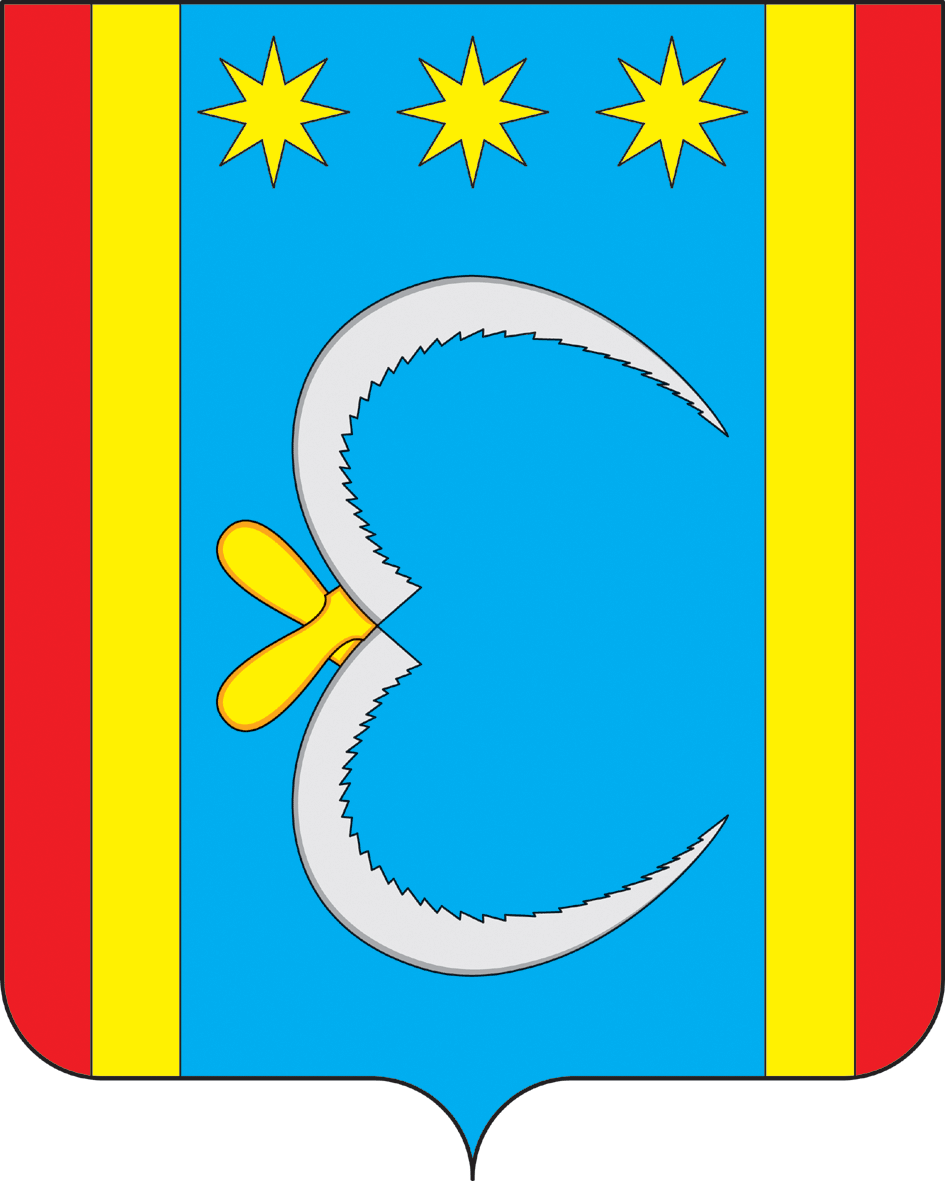 АДМИНИСТРАЦИЯ НИКОЛО-АЛЕКСАНДРОВСКОГО СЕЛЬСОВЕТАОКТЯБРЬСКОГО РАЙОНА АМУРСКОЙ ОБЛАСТИРАСПОРЯЖЕНИЕ21.03.2019                                                                                                      № 5 -рс. Николо-АлександровкаОб установлении пожароопасногосезона на территории Николо-Александровского сельсовета в 2019 году       На основании постановления Правительства Российской Федерации от 25.04.2012 № 390 «О противопожарном режиме», постановления Правительства Амурской области от 15.03.2019 № 111 «Об установлении пожарного сезона на территории Амурской области в 2019 году»      1. Установить начало пожароопасного сезона на территории Николо-Александровского сельсовета с 15.03.2019 годаГлава Николо-Александровского сельсовета                                                                                           Г.Т.Панарина